Утвержден Приказом Закрытого Акционерного Общества «Азербайджанское Каспийское Морское Пароходство» от 01 декабря 2016 года, № 216.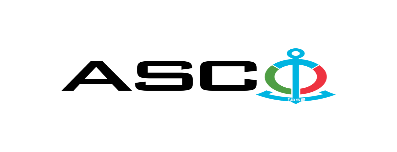 ЗАКРЫТОЕ АКЦИОНЕРНОЕ ОБЩЕСТВО «АЗЕРБАЙДЖАНСКОЕ КАСПИЙСКОЕ МОРСКОЕ ПАРОХОДСТВО» ОБЪЯВЛЯЕТ О ПРОВЕДЕНИИ ОТКРЫТОГО КОНКУРСА НА ЗАКУПКУ УСЛУГ ПО ГОДОВОМУ ОБСЛУЖИВАНИЮ ЭНЕРГЕТИЧЕСКИХ УСТАНОВОК И СИСТЕМ НА БАЛАНСЕ АСКО ДЛЯ ОБЕСПЕЧЕНИЯ ИХ НАДЕЖНОГО ИСПОЛЬЗОВАНИЯ К о н к у р с №AM207/2022(на бланке участника-претендента)ПИСЬМО-ЗАЯВКА НА УЧАСТИЕ В ОТКРЫТОМ КОНКУРСЕ Город _______       “___”_________20___года ___________№           							                                                                                          Председателю Комитета по Закупкам АСКОГосподину Дж. МахмудлуНастоящей заявкой [с указанием полного наименования претендента-подрядчика] подтверждает намерение принять участие в открытом конкурсе № [с указанием претендентом номера конкурса], объявленном «АСКО» в связи с закупкой «__________». При этом подтверждаем, что в отношении [с указанием полного наименования претендента-подрядчика] не проводится процедура ликвидации, банкротства, деятельность не приостановлена, а также отсутствуют иные обстоятельства, не позволяющие участвовать в данном тендере.  Гарантируем, что [с указанием полного наименования претендента-подрядчика] не является лицом, связанным с АСКО. Сообщаем, что для оперативного взаимодействия с Вами по вопросам, связанным с представленной документацией и другими процедурами, нами уполномочен:Контактное лицо :  Должность контактного лица:  Телефон :  E-mail: Приложение:Оригинал  банковского  документа об  оплате взноса за участие в конкурсе –  на ____ листах.________________________________                                   _______________________(Ф.И.О. уполномоченного лица) (подпись уполномоченного лица)_________________________________                                                  (должность уполномоченного лица)                                                                                                                                                                   M.П.ПЕРЕЧЕНЬ ТОВАРОВ и УСЛУГКонтактное лицо по техническим вопросамГлавный ЭнергетикТелефон : +994502209076E-mail:Nazim.rasulov@asco.az Условия оплаты принимаются только по факту, другие предложения будут отклонены.отклонены.До заключения договора купли-продажи с компанией победителем конкурса  проводится проверка претендента в соответствии с правилами закупок АСКО.     Компания должна перейти по этой ссылке (http://asco.az/sirket/satinalmalar/podratcilarin-elektron-muraciet-formasi/), чтобы заполнить специальную форму или представить следующие документы:Устав компании (со всеми изменениями и дополнениями)Выписка из реестра коммерческих юридических лиц (выданная в течение последнего 1 месяца)Информация об учредителе юридического лица  в случае если учредитель является юридическим лицомИНН свидететльствоПроверенный аудитором баланс бухгалтерского учета или налоговая декларация (в зависимости от системы налогообложения) / справка на отсутствие налоговой задолженности в органах налогообложения Удостоверения личности законного представителяЛицензии учреждения необходимые для оказания услуг / работ (если применимо)Договор не будет заключен с компаниями, которые не предоставляли указанные документы и не получили позитивную оценку по результатам процедуры проверки, и они будут исключены из конкурса!  Перечень документов для участия в конкурсе:Заявка на участие в конкурсе (образец прилагается); Банковский документ об оплате взноса за участие в конкурсе; Конкурсное предложение; Банковская справка о финансовом положении грузоотправителя за последний год (или в течении периода функционирования);Справка из соответствующих налоговых органов об отсутствии  просроченных обязательств по налогам и другим обязательным платежам в Азербайджанской Республике, а также об отсутствии неисполненных обязанностей налогоплательщика, установленных Налоговым кодексом Азербайджанской Республики в течение последнего года (исключая период приостановления). На первичном этапе, заявка на участие в конкурсе (подписанная и скрепленная печатью) и банковский документ об оплате взноса за участие (за исключением конкурсного предложения) должны быть представлены на Азербайджанском, русском или английском языках не позднее 17:00 (по Бакинскому времени) 15 декабря 2022 года по месту нахождения Закрытого Акционерного Общества «Азербайджанское Каспийское Морское Пароходство» (далее – «АСКО» или "Закупочная Организация") или путем отправления на электронную почту контактного лица. Остальные документы должны быть представлены в конверте конкурсного предложения.   Перечень (описание) закупаемых товаров, работ и услуг прилагается.Сумма взноса за участие в конкурсе и приобретение Сборника Основных Условий :Претенденты, желающие принять участие в конкурсе, должны оплатить нижеуказанную сумму взноса за участие в конкурсе (название организации проводящий конкурс и предмет конкурса должны быть точно указаны в платежном поручении) путем перечисления средств на банковский счет АСКО с последующим представлением в АСКО документа подтверждающего оплату, в срок не позднее, указанного в первом разделе.  Претенденты, выполнявшие данное требование, вправе приобрести Сборник Основных Условий по предмету закупки у контактного лица в электронном или печатном формате в любой день недели с 09.00 до 18.00 часов до даты, указанной в разделе IV объявления.Взнос за участие (без НДС) : 50 AznДопускается оплата суммы взноса за участие в манатах или в долларах США и Евро в эквивалентном размере.   Номер счета :Взнос за участие в конкурсе не подлежит возврату ни при каких обстоятельствах, за исключением отмены конкурса АСКО !Гарантия на конкурсное предложение:Для конкурсного предложения требуется банковская гарантия в сумме не менее 1 (одного)% от цены предложения. Форма банковской гарантии будет указана в Сборнике Основных Условий. Оригинал банковской гарантии должен быть представлен в конкурсном конверте вместе с предложением. В противном случае Закупочная Организация оставляет за собой право отвергать такое предложение. Финансовое учреждение, выдавшее гарантию, должно быть принято в финансовых операциях в Азербайджанской Республике и / или в международном уровне. Закупочная организация  оставляет за собой право не принимать никаких недействительных  банковских гарантий.В случае если лица, желающие принять участие в конкурсе закупок, предпочтут  представить гарантию другого типа  (аккредитив, ценные бумаги,  перевод средств на счет указанный в тендерных документах, депозит и другие финансовые активы), в этом случае должны предварительно запросить АСКО посредством контактного лица, указанного в объявлении и получить согласие  о возможности приемлемости такого вида гарантии. Сумма гарантии за исполнение договора требуется в размере 5 (пяти) % от закупочной цены.Для текущей закупочной операции Закупающая Организация произведет оплату только после того, как товары будут доставлены на склад, предоплата не предусмотрена.Срок исполнения контракта :Товары будут приобретены по мере необходимости. Требуется выполнение договора купли-продажи в течение 5 (пяти) календарных дней после получения официального заказа (запроса) от АСКО.Предельный срок и время подачи конкурсного предложения :Участники, представившие заявку на участие и банковский документ об оплате взноса за участие в конкурсе до срока, указанного в первом разделе, должны представить свои конкурсные предложения в «АСКО» в запечатанном конверте (один оригинальный экземпляр и одна копия) не позднее 17:00 (по Бакинскому времени) 22 декабря 2022 года.Конкурсные предложения, полученные позже указанной даты и времени, не вскрываются и возвращаются участнику.Адрес закупочной организации :Азербайджанская Республика, город Баку AZ1029 (индекс), Пр. Нефтяников 2, Комитет по Закупкам АСКО. Контактное лицо :Рахим АббасовСпециалист по закупкам Департамента Закупок АСКОТелефон :  +99450 2740277Адрес электронной почты: rahim.abbasov@asco.azПо юридическим вопросам :Телефонный номер: +994 12 4043700 (внутр. 1262)Адрес электронной почты:  tender@asco.azДата, время и место вскрытия конвертов с конкурсными предложениями :Вскрытие конвертов будет производиться в 15.00 (по Бакинскому времени) 23 декабря 2022 года по адресу, указанному в разделе V. Лица, желающие принять участие в вскрытии конверта, должны представить документ, подтверждающий их участие (соответствующую доверенность от участвующего юридического или физического лица) и удостоверение личности не позднее, чем за полчаса до начала конкурса.Сведения о победителе конкурса :Информация о победителе конкурса будет размещена в разделе «Объявления» официального сайта АСКО.Прочие условия конкурса : Технические требования к работам которые предусмотрены в течение 2023 года с целью  обеспечения надежной работы энергетических установок и систем на балансе Закрытого Акционерного Общества «Азербайджанское Каспийское Морское Пароходство» : Необходимо предоставить специальную лицензию  предприятия по выполнению услуг.Для выполнения услуг требуется предоставить сведения об испытательной лаборатории, приборах, оборудовании и другой материально-технической базе предприятия.Необходимо предоставить информацию о сотрудниках, выполняющих соответствующие работы (включая трудовые договоры, лицензии, дипломы, сертификаты и другие документы).Необходимо предоставить сертификат аккредитации и аккредитированный участок предприятия для выполнения услуг.Не допускается участие в конкурсе с привлечением субподрядчика.Для испытаний и ремонта диэлектрических средств и других энергетических установок АСКО,  транспортировка таких средств и установок со структурных объектов, площадок и судов на испытательную и ремонтную площадку и обратно после испытаний осуществляется транспортными средсвами компании-исполнителя. Предусматривается проведение ремонтных работ во время рабочих и нерабочих часов с целью  обеспечения оперативных решений в случае технических аварий, которые могут произойти во время производственных процессов. Н\п Наименование работЕдиница измеренияАппаратКаспийский Морской Нефтяной ФлотМорской Транспортный ФлотСудоремонтно-строительный Завод “Зых”Судоремонтный Завод “Биби-Эйбат”Управление Производственных УслугЯхт-клубНИИ КаспморпроектАСКО ТранспортИтого по ASCO:Измерение сопротивления изоляции электрических проводов10  промеров400400400400670120 10214  442550Проверка и восстановление сопротивления заземляющего устройства диагоналям до 200 метровконтур3263332081   1    196Проверка и восстановление соединений между заземленным электрооборудованием и заземляющим устройством10 точек1415165292105014218Сбор и проверка заземляющего контура диагоналям до 200 метровконтур031561500030Сбор и проверка соединении между электроприборами и контуром заземления10 точек01215201500053Испытание диэлектрических перчаток на высокое напряжениепара503002001001008000758Испытание диэлектрических галош на высокое напряжение пара5015015010400000400Испытание диэлектрических ботов на высокое напряжение пара405010010400000240Испытание диэлектрических подножек на высокое напряжение шт.40510030000085Испытание диэлектрических ковриков на высокое напряжение шт.604010060000116Испытание индикаторов напряжения (6 кВ) шт.12250200012Испытание диэлектрических штанг  (6 кВ)шт.122510100021Испытание одножильных силовых кабелей до 10 кВшт.61062010300055Испытание трехжильных силовых кабелей до 10 кВшт.01061010100037Определение места повреждения силовых кабелей до 10 кВ шт.1102106300032Ручные земляные работы и ручная засыпка мест повреждения силовых кабелей до 10 кВ   шт. 1102106100030Монтаж трехжильных головных муфт 0,4 кВ шт.24656000023Монтаж одножильных головных муфт 10 кВ шт.36610     6132Монтаж трехжильных соединительных муфт 0,4 кВ шт.11010104200037Монтаж одножильных соединительных муфт 10 кВ шт.346108100032Монтаж трехжильных соединительных муфт 10 кВ шт.04053300015Инспекция и регулирование рубильников 6-10 кВшт.6415256200058Настройка элегазовых, вакуумных, масляных выключателей и электоприводов 6-10 кВ шт.685108100038Испытание элегазовых, вакуумных, масляных выключателей 6-10 кВ на высокое напряжениешт.685108100038 Проверка переходного сопротивления элегазовых, вакуумных, масляных выключателей 6-10 кВ шт.685108100038Проверка и восстановление элегазовых, вакуумных, масляных выключателей 6-10 кВ 000100100011Испытание  трансформатора тока 6-10 кВ на высокое напряжение шт.121210206000060Определение вольт-амперных характеристик трансформатора тока 6-10 кВшт.121210208000062Испытание опорных и подвесных изоляторов до 10 кВшт.012100400900091Проверка, регулировка, очистка схемы АРН и фазировка с основной энергетической сетьюшт.12136330019Испытание силового трансформатора до  6/0,4 кВ 1600 кВА на высокое напряжение шт.23367200023Испытание силового трансформаторного маслашт.03338200019Фазировка силового трансформаторашт.22224200014Измерение омического сопротивления силового трансформаторашт.23364200020Определение коэффициентов трансформации силового трансформаторашт.23364200020Определение параметров работы силового трансформатора без нагрузки шт.23344200018№КритерииБаллы1Стоимость конкурсного предложения:Одновременно-   для претендента, представившего наименьшую цену -   другие конкурсные предложения будут оценены по следующей формуле БЗО = МОП /ЦПП x 90 БАЗ – балл за оценивание МОП – минимальная оценка предложенийЦПП – ценовое предложение претендента90904Опыт работы в соответствующей сфере:До 2 летБолее 2 лет010